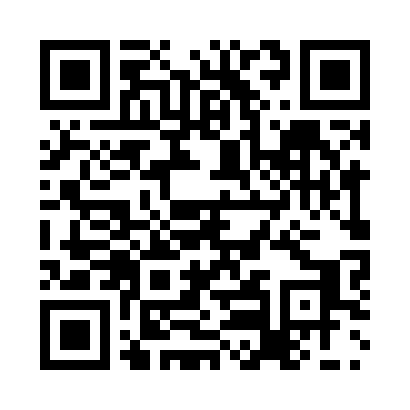 Prayer times for Bucharest, Bucuresti, RomaniaWed 1 May 2024 - Fri 31 May 2024High Latitude Method: Angle Based RulePrayer Calculation Method: Muslim World LeagueAsar Calculation Method: HanafiPrayer times provided by https://www.salahtimes.comDateDayFajrSunriseDhuhrAsrMaghribIsha1Wed4:106:061:136:128:2010:082Thu4:086:041:136:138:2110:103Fri4:066:031:126:148:2310:124Sat4:046:021:126:148:2410:145Sun4:026:001:126:158:2510:166Mon4:005:591:126:168:2610:187Tue3:585:581:126:168:2710:198Wed3:555:561:126:178:2910:219Thu3:535:551:126:188:3010:2310Fri3:515:541:126:198:3110:2511Sat3:495:521:126:198:3210:2712Sun3:475:511:126:208:3310:2913Mon3:455:501:126:218:3410:3114Tue3:435:491:126:218:3510:3215Wed3:425:481:126:228:3710:3416Thu3:405:471:126:238:3810:3617Fri3:385:461:126:238:3910:3818Sat3:365:451:126:248:4010:4019Sun3:345:441:126:248:4110:4220Mon3:325:431:126:258:4210:4321Tue3:315:421:126:268:4310:4522Wed3:295:411:126:268:4410:4723Thu3:275:401:126:278:4510:4924Fri3:255:391:126:288:4610:5025Sat3:245:391:136:288:4710:5226Sun3:225:381:136:298:4810:5427Mon3:215:371:136:298:4910:5528Tue3:195:361:136:308:5010:5729Wed3:185:361:136:308:5110:5830Thu3:165:351:136:318:5211:0031Fri3:155:351:136:318:5211:01